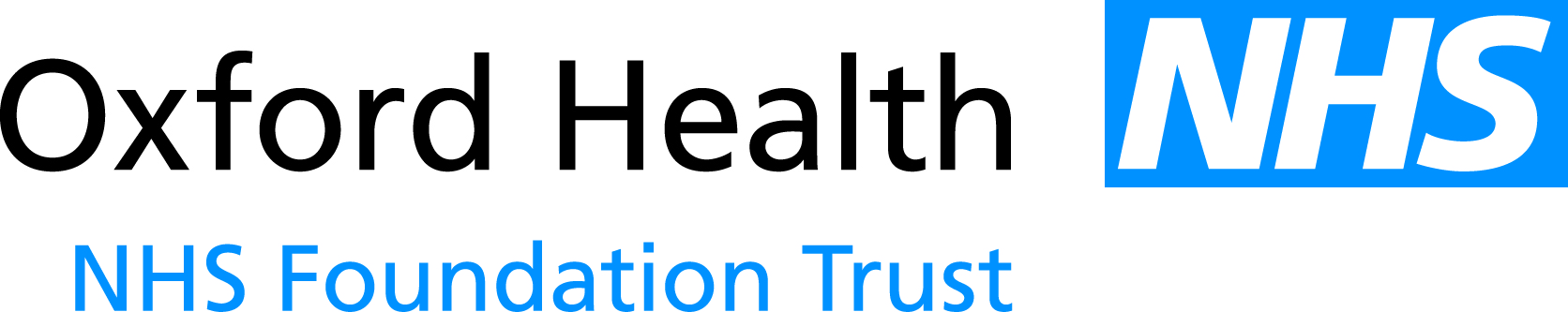 Report to the Meeting of the Oxford Health NHS Foundation Trust Board of Directors 25 March 2015Performance ReportFor: Information This is the Performance report for Oxford Health NHS FT reporting on Month 11 of FY15. The attached report format continues to be developed through discussion with the Executive Directors and from comments from the Board as a whole.Executive SummaryAll Monitor targets have been achieved in February with the exception of one case of Cdiff.All Directorates report that their CQUINs are on target with the exception of:NHS England Health Visiting - Antenatal visitsThis scheme is around women 28 weeks or more in pregnancy who have received an antenatal visit during the quarter. Currently the scheme is on track but full compliance can't be assessed until Q4 when babies have been born.National SchemesThere are two National schemes that run through the majority of the larger CQUINS, Cardio metabolic assessment for patients with Schizophrenia and Communication with GPs. There are potential risks around these schemes. A National Audit has been undertaken for Cardio metabolic assessment. The Trust is unable to estimate compliance with the audit criteria.The Trust undertook an audit in Q2 for Communication with GPs. The Trust was 73% compliant with the audit criteria and needs to achieve 90% by Q4. What isn't clear for these two schemes is how the audit results will be applied. The agreed CQUINs are for specific services but the audit results will cover all services.The report has been considered at the Executive Team meeting on 16th March 2015.RecommendationThe Board is asked to note the report.Author and Title: 	Charlotte Hunt, Performance Information MangerLead Executive Director:	Mike McEnaney, Finance Director[ Drafting Note: The following statements must be attached to every report. ]A risk assessment has been undertaken around the legal issues that this paper presents and there are no issues that need to be referred to the Trust Solicitors.This paper (including all appendices) has been assessed against the Freedom of Information Act and the following applies: [delete as appropriate]THIS PAPER MAY BE PUBLISHED UNDER FOITHIS PAPER, IN ITS ENTIRETY, MUST NOT BE PUBLISHED UNDER FOI AND THE FOLLOWING EXEMPTION(S) APPLY:Section 21: Information accessible to public by other meansSection 22: Information intended for future publicationSection 33: Audit functionsSection 36: Prejudice to effective conduct of public affairsSection 38: Health and safetySection 40: Personal informationSection 41: Information provided in confidenceSection 42: Legal professional privilegeSection 43: Commercial interestsSECTIONS MARKED IN THIS PAPER MUST NOT BE PUBLISHED UNDER FOI AND THE FOLLOWING EXEMPTION(S) APPLY:Section 21: Information accessible to public by other meansSection 22: Information intended for future publicationSection 33: Audit functionsSection 36: Prejudice to effective conduct of public affairsSection 38: Health and safetySection 40: Personal informationSection 41: Information provided in confidenceSection 42: Legal professional privilegeSection 43: Commercial interests